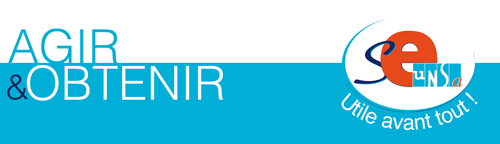 								GUERET le 10 octobre 2015Madame l’I.A. DASEN,Alors qu’ont débuté les inscriptions au Plan Académique de Formation (PAF) dont les animations pédagogiques, nos collègues sont nombreux à redouter des formations utilisant M@gistère.Leur expérience des années précédentes ne les a pas nécessairement rassurés. Bien au contraire. Je me permets donc de vous écrire pour vous demander de bien vouloir agir pour une amélioration sensible de sa mise en œuvre ou tout du moins de son utilisation.Nous sommes à l’ère du numérique et nous devons nous adapter. Certes.  Mais Nous pensons, au SE-Unsa que la formation à distance et la formation en présentiel constituent des éléments complémentaires. Le développement de l’e-formation ne saurait conduire à une disparition de la formation en présentiel et à l’isolement de la profession. Se former chez soi, en interactivité parfois, est un confort indéniable.Cela étant dit, le problème essentiel réside dans le fait que cela donne lieu, dans l’esprit de nos collègues,  à un contrôle, laissant penser que l’objectif premier de l’institution est la vérification de l’accomplissement du temps dû plutôt que l’apport des modules suivis. Ce « contrôle » conjugué aux difficultés techniques rencontrées par nos collègues donne à M@gistére une place beaucoup trop importante dans leurs préoccupations et fait perdre de vue l’enjeu de formation. Il serait donc important d’éclaircir ce point afin que sereinement chacun puisse y puiser la formation attendue.Nous revendiquons la confiance aux professionnels que nous sommes. La vérification formelle de l’exécution des parcours doit être éclaircie au plus vite. Celles et ceux qui rencontrent des difficultés doivent être rassurés et aidés.Je vous remercie de l’attention portée à mes demandes.Je vous prie de croire, madame l’IA DASEN, à l’assurance de mon profond attachement au service public d’éducation.            Maryse RENAULT             Secrétaire Départementale du SE- UNSA.